WNIOSEK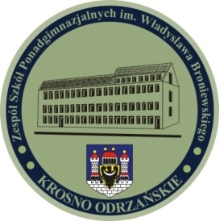 O PRZYJĘCIE DO ZESPOŁU SZKÓŁ PONADGIMNAZJALNYCH W KROŚNIE ODRZAŃSKIM																							    ................................										       Pieczęć szkoły podstawowejProszę o przyjęcie mnie do:*wybór szkoły zaznacz krzyżykiem                                       podpis kandydata                                                                                                                                        podpis rodzica/opiekuna prawnegoL.P.TYP SZKOŁYPRZEDMIOTY W ZAKRESIE ROZSZERZONYM/ZAWÓD1 WYBÓR*2 WYBÓR*1.1.LICEUM OGÓLNOKSZTAŁCĄCE: Wszystkie klasy realizują rozszerzone nauczanie pierwszego języka obcego nowożytnego ORAZ:KLASA AKADEMICKABIOLOGIA / CHEMIAMATEMATYKA / FIZYKAMATEMATYKA / BIOLOGIAMATEMATYKA / CHEMIA1.LICEUM OGÓLNOKSZTAŁCĄCE: Wszystkie klasy realizują rozszerzone nauczanie pierwszego języka obcego nowożytnego ORAZ:KLASA HUMANISTYCZNAJĘZYK POLSKI / HISTORIA1.LICEUM OGÓLNOKSZTAŁCĄCE: Wszystkie klasy realizują rozszerzone nauczanie pierwszego języka obcego nowożytnego ORAZ:KLASA MUNDUROWAGEOGRAFIA/WIEDZA O SPOŁECZEŃSTWIE2.2.TECHNIKUM:TECHNIK RACHUNKOWOŚCIMATEMATYKAJĘZYK OBCY2.TECHNIKUM:TECHNIK INFORMATYKMATEMATYKA2.TECHNIKUM:TECHNIK FOTOGRAFII I MULTIMEDIÓWMATEMATYKAJĘZYK OBCY3.BRANŻOWA SZKOŁA I STOPNIA:ZAWÓD:                                  /PROSZĘ WPISAĆ NAZWĘ ZAWODU/DANE OSOBOWE KANDYDATADANE OSOBOWE KANDYDATADANE OSOBOWE KANDYDATADANE OSOBOWE KANDYDATADANE OSOBOWE KANDYDATADANE OSOBOWE KANDYDATADANE OSOBOWE KANDYDATADANE OSOBOWE KANDYDATADANE OSOBOWE KANDYDATADANE OSOBOWE KANDYDATADANE OSOBOWE KANDYDATADANE OSOBOWE KANDYDATADANE OSOBOWE KANDYDATADANE OSOBOWE KANDYDATADANE OSOBOWE KANDYDATADANE OSOBOWE KANDYDATADANE OSOBOWE KANDYDATAImię Drugie imięDrugie imięNazwisko Data urodzeniaData urodzeniaMiejsce urodzeniaPESELPESELNr telefonuAdres e-mailAdres e-mailMIEJSCE ZAMIESZKANIA KANDYDATAMIEJSCE ZAMIESZKANIA KANDYDATAMIEJSCE ZAMIESZKANIA KANDYDATAMIEJSCE ZAMIESZKANIA KANDYDATAMIEJSCE ZAMIESZKANIA KANDYDATAMIEJSCE ZAMIESZKANIA KANDYDATAMIEJSCE ZAMIESZKANIA KANDYDATAMIEJSCE ZAMIESZKANIA KANDYDATAMIEJSCE ZAMIESZKANIA KANDYDATAMIEJSCE ZAMIESZKANIA KANDYDATAMIEJSCE ZAMIESZKANIA KANDYDATAMIEJSCE ZAMIESZKANIA KANDYDATAMIEJSCE ZAMIESZKANIA KANDYDATAMIEJSCE ZAMIESZKANIA KANDYDATAMIEJSCE ZAMIESZKANIA KANDYDATAMIEJSCE ZAMIESZKANIA KANDYDATAMIEJSCE ZAMIESZKANIA KANDYDATAPowiat Gmina MiejscowośćKod pocztowyUlica i nr domu/mieszkaniaUlica i nr domu/mieszkaniaUlica i nr domu/mieszkaniaRODZICERODZICERODZICERODZICERODZICERODZICERODZICERODZICERODZICERODZICERODZICERODZICERODZICERODZICERODZICERODZICERODZICEImię matkiImię matkiNazwisko matkiAdres zamieszkania matki:Adres zamieszkania matki:Adres zamieszkania matki:Adres zamieszkania matki:Adres zamieszkania matki:Adres zamieszkania matki:Adres zamieszkania matki:Adres zamieszkania matki:Adres zamieszkania matki:Adres zamieszkania matki:Adres zamieszkania matki:Adres zamieszkania matki:Adres zamieszkania matki:Adres zamieszkania matki:Adres zamieszkania matki:Adres zamieszkania matki:Adres zamieszkania matki:MiejscowośćMiejscowośćKod pocztowyUlica i nr domu/mieszkaniaUlica i nr domu/mieszkaniaUlica i nr domu/mieszkaniaNr telefonu matkiNr telefonu matkiNr telefonu matkiImię ojcaImię ojcaNazwisko ojcaAdres zamieszkania ojcaAdres zamieszkania ojcaAdres zamieszkania ojcaAdres zamieszkania ojcaAdres zamieszkania ojcaAdres zamieszkania ojcaAdres zamieszkania ojcaAdres zamieszkania ojcaAdres zamieszkania ojcaAdres zamieszkania ojcaAdres zamieszkania ojcaAdres zamieszkania ojcaAdres zamieszkania ojcaAdres zamieszkania ojcaAdres zamieszkania ojcaAdres zamieszkania ojcaAdres zamieszkania ojcaMiejscowośćMiejscowośćKod pocztowyUlica i nr domu/mieszkaniaUlica i nr domu/mieszkaniaUlica i nr domu/mieszkaniaNr telefonu ojcaNr telefonu ojcaNr telefonu ojcaDANE DODATKOWEDANE DODATKOWEZGODA NA WYKORZYSTANIE WIZERUNKU DZIECKA (w publikacjach papierowych, elektronicznych i innych związanych z życiem szkoły)TAK                            NIEOSIĄGNIĘCIA W CZASIE NAUKI W SZKOLE PODSTAWOWEJ(dydaktyczne, artystyczne, sportowe i inne)...........................................................................................................................................................................................................................................................................................................................................................................................................................................................................................ZAŁĄCZNIKIZAŁĄCZNIKI2 ZDJĘCIA (podpisane na odwrocie)ŚWIADECTWO UKOŃCZENIA SZKOŁY PODSTAWOWEJ (oryginał)ZAŚWIADCZENIE Z EGZAMINU ÓSMOKLASISTY (oryginał)ORZECZENIE/ZAŚWIADCZENIE O BRAKU PRZECIWSKAZAŃ ZDROWOTNYCH DO PODJĘCIA PRAKTYCZNEJ NAUKI ZAWODUOPINIA PORADNI PSYCHOLOGICZNO – PEDAGOGICZNEJ / ORZECZENIE O POTRZEBIE KSZTAŁCENIA SPECJALNEGO / ORZECZENIE O NIEPEŁNOSPRAWNOŚCI...........................................